Publicado en Madrid el 22/02/2018 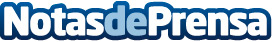 Lefrik presenta sus productos para el Día del PadreLefrik, la marca española de moda y complementos ECO, lo pone muy fácil a la hora de escoger qué regalarle a los padres gracias a su colección de artículos para este popular díaDatos de contacto:Lefrik911 40 52 38Nota de prensa publicada en: https://www.notasdeprensa.es/lefrik-presenta-sus-productos-para-el-dia-del_1 Categorias: Nacional Moda Sociedad Madrid Entretenimiento Consumo http://www.notasdeprensa.es